曲靖市教育局创建全国文明城市工作简报第3期曲靖市教育局创建全国文明城市工作领导小组办公室    2018年8月27日市教育局积极做好创建全国文明城市公益广告建设工作为进一步提升文明程度，提高宣传力度，市教育局创文办按照上级要求，以“遵德守礼”为核心思想，更新建设宣传广告栏，提升宣传实效。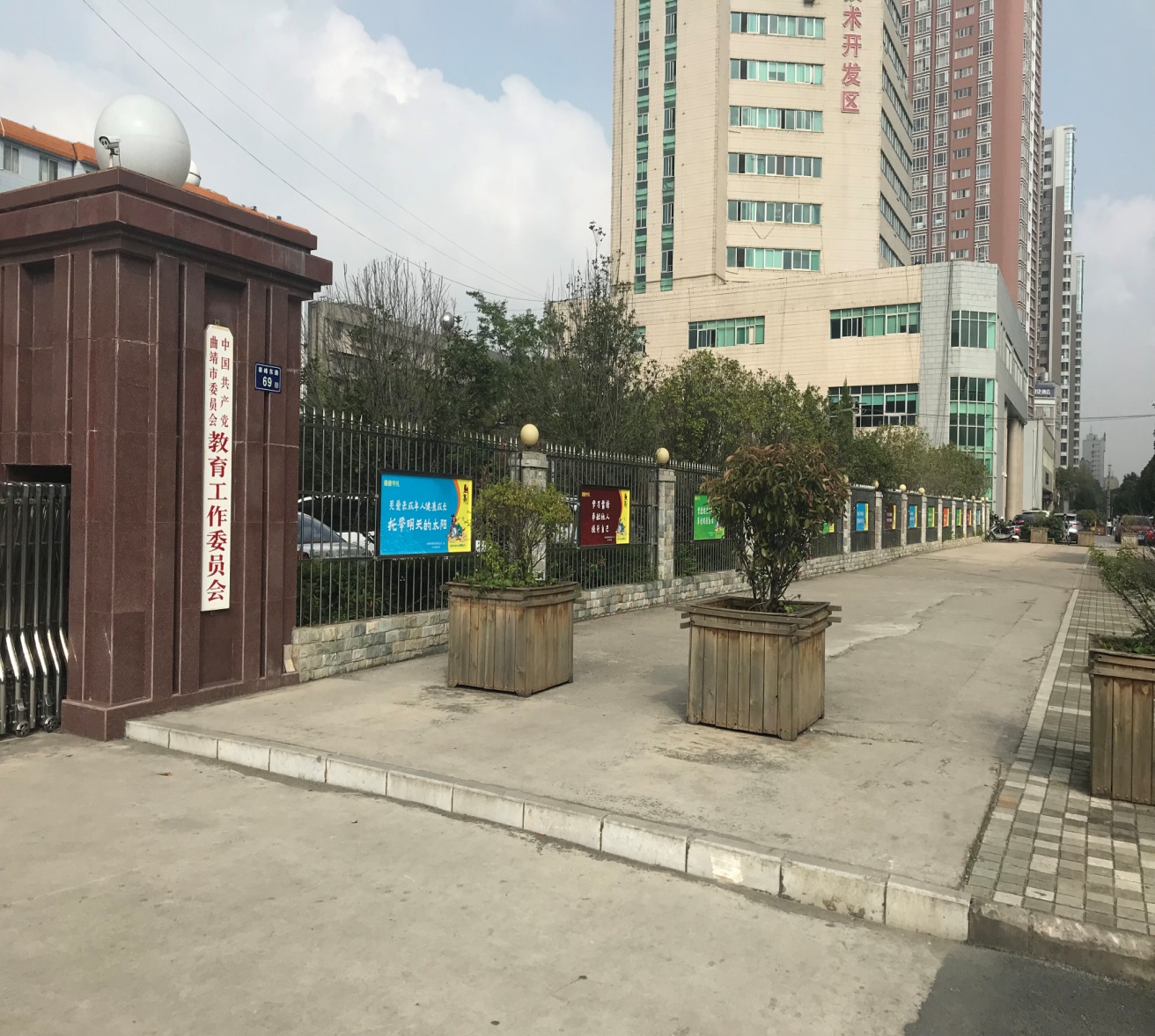 市教育局大门左右栅栏上选择了16块宣传画进行宣传，宣传画选择爨体书写，宣传语结合创文实际、曲靖教育实际，配合“麒麟仙子”的卡通人物图案，具有一定的代表性。院内共设置了4块大型宣传栏、26块小型宣传牌，分别对社会主义核心价值观、关爱未成年人及促进未成年人健康成长、“文明曲靖20条”、遵德守礼各项行为规范等进行了宣传。同时通过电子屏、曲靖教育网站等多途径进行创文公益广告宣传工作。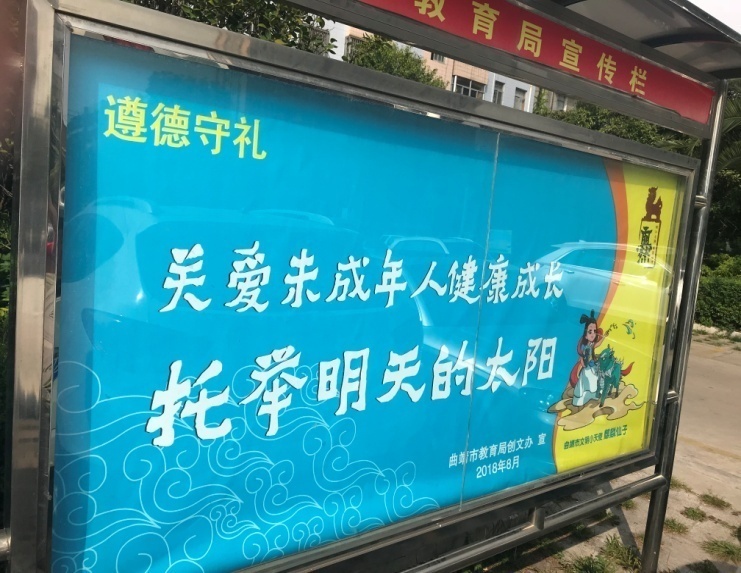 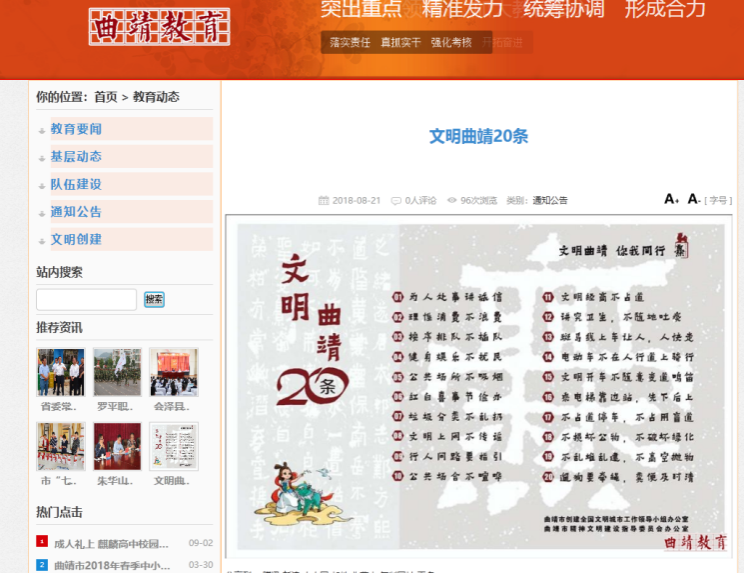 市教育局开展的公益广告宣传工作取得初步成效，观察发现常有过往市民驻足观看。下一步，市教育局将做到长期宣传，并根据实际情况实时更新公益广告内容，切实营造创文工作的浓厚氛围。（市教育局创文办供稿）  报：市创文办、市教育局创文工作领导小组成员。  发：麒麟区、沾益区、马龙区教育局、曲靖经开区社会事业局，市      属学校。 市教育局创文办联系电话（传真）：0874-3328801      邮箱：sjyjcwb3328801@163.com